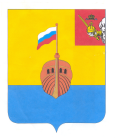 РЕВИЗИОННАЯ КОМИССИЯ ВЫТЕГОРСКОГО МУНИЦИПАЛЬНОГО РАЙОНА162900, Вологодская область, г. Вытегра, пр. Ленина, д.68тел. (81746)  2-22-03,  факс (81746) ______,       e-mail: revkom@vytegra-adm.ruЗАКЛЮЧЕНИЕна отчет об исполнении бюджета Муниципального образования «Город Вытегра»  за 1 квартал 2019 года11.06.2019 г.                                                                                                                   г. Вытегра   Заключение Ревизионной комиссии Вытегорского муниципального района к отчету об исполнении бюджета Муниципального образования «Город Вытегра» (далее – бюджет МО)  за 1 квартал 2019 года подготовлено в соответствии с требованиями Бюджетного кодекса Российской Федерации, Положения о Ревизионной комиссии Вытегорского муниципального района.Анализ поступлений и фактического расходования бюджетных средств произведён по данным отчёта об исполнении бюджета МО за 1 квартал 2019 года, утвержденного постановлением Администрации МО «Город Вытегра» 05.06.2019 г. № 175 «Об исполнении бюджета муниципального образования «Город Вытегра» за 1 квартал 2019 года». Бюджет МО на 2019 год утверждён решением Городского Совета муниципального образования «Город Вытегра» (далее – Совет) от 17.12.2018 года № 93 «О бюджете муниципального образования «Город Вытегра» на 2019 год и плановый период 2020 и 2021 годов» по доходам и расходам в сумме 60802,9 тыс. рублей. Бюджет принят без дефицита. В течение 1 квартала 2019 года в первоначально утвержденные показатели  бюджета внесены изменения ( решение Городского Совета от 28.02.2019 № 103).Исполнение основных характеристик бюджета МОЗа 1 квартал 2019 года в решение Городского Совета от 17.12.2018 года № 93 «О бюджете муниципального образования «Город Вытегра» на 2019 год и плановый период 2020 и 2021 годов» внесены изменения, в результате которых объем доходов и расходов бюджета увеличен на 63226,8 тыс.рублей или на 104 %.  В результате изменений основные плановые и фактические показатели бюджета МО  следующие:       За отчетный период 2019 года в доход бюджета МО поступило 11576,3 тыс. рублей, что составило 9,3 % от годового прогнозного плана  и 212,9 % к исполнению аналогичного периода 2018 года. Расходы исполнены на 8,9 % от годовых значений, и составили 11071,2 тыс. рублей (176,2 % к исполнению аналогичного периода 2018 года).Поступления налоговых и неналоговых доходов составили  6809,9 тыс. рублей или 19,4 % от годового уточнённого плана. По сравнению с данными аналогичного периода 2018 года произошел рост поступления налоговых и неналоговых доходов на 841,0 тыс. рублей (+14,1 %). По итогам отчетного периода 2019 года профицит бюджета МО составил 505,1 тыс. рублей.Доходы бюджета МОАнализ исполнения доходной части  бюджета МО  по состоянию на 1 апреля 2019 года в сравнении с аналогичным периодом 2018 года представлен в Приложении 1 к Заключению и в таблице: тыс. рублейДоходная часть  бюджета МО за 1 квартал 2019 года исполнена в сумме 11576,3 тыс. рублей, что составляет 9,3 % годового плана. Поступление налоговых и неналоговых доходов составило 6809,9 тыс.рублей  или 19,4 % от годовых показателей и 58,8 % в общем объеме поступивших доходов. Налоговые доходы поступили в сумме 5997,8 тыс.рублей, что составило 19,2 процента от годового плана и 113,2 % к аналогичному периоду 2018 года. Объем налоговых поступлений составил 88,1 % от поступлений налоговых и неналоговых доходов. Объем неналоговых доходов в 1 квартале 2019 года составил 812,1 тыс.рублей, или 20,8 % плановых назначений и 121,3 % к уровню прошлого года.Анализ поступления доходов  бюджета МО по группам доходов по состоянию на 1 апреля 2019 года представлен в Приложении 1 к Заключению.Налоговые доходы:-налог на доходы физических лиц исполнен на 23,2 % годовых назначений и составил 4803,4 тыс.рублей (рост по сравнению с аналогичным периодом 2018 года на 12,5 % или на 534,0 тыс.рублей);-исполнение по налогам на товары (работы, услуги), реализуемые на территории РФ составило 25,6 % плановых назначений или 370,3 тыс.рублей (больше на 111,7 тыс.рублей аналогичного периода 2018 года);-единый сельскохозяйственный налог в 1 квартале не поступал (план – 7,0 тыс.рублей).-налог на имущество поступил в сумме 824,0 тыс.рублей (исполнение 9,2 % годовых назначений), из них налог на имущество физических лиц – 368,0 тыс.рублей (исполнение 6,1 %), земельный налог – 456,0 тыс.рублей (исполнение 15,7 %).  По сравнению с отчетным периодом прошлого 2018  года  рост поступлений налога на имущество составил   6,9 %;-государственная пошлина не поступалаНеналоговые доходы:-доходы от использования имущества, находящегося в государственной и муниципальной собственности поступили в сумме 708,9 тыс.рублей или 20,6% годовых назначений. Поступило на 16,8 % или на 101,8 тыс.рублей больше уровня прошлого года: доходы, получаемые в виде арендной платы за земельные участки – 414,6 тыс.рублей (исполнение 23,9 %). По сравнению с аналогичным периодом прошлого года рост на 104,0 тыс.рублей (+33,5 %).доходы от сдачи в аренду имущества – 83,6 тыс.рублей (исполнение 16,6 %). рост к уровню 2018 года – 14,3 тыс.рублей( +20,6 %).прочие доходы от использования имущества – 210,6 тыс.рублей (исполнение 17,6 %). Снижение объема поступлений по сравнению с прошлым годом на 16,6 тыс.рублей или на 7,3 %.- доходы от продажи материальных и нематериальных активов (продажа земельных участков) составили 100,7 тыс.рублей, или 22,0 % годовых назначений (166,7 % к уровню прошлого года).-прочие неналоговые доходы поступили в 1 квартале в сумме 2,5 тыс.рублейю       Как показывает анализ, наиболее низкий процент исполнения плана по доходам сложился по налогу на имущество.  Причина – срок уплаты налогов наступит в 4 квартале. План по безвозмездным поступлениям за отчетный период 2019 года выполнен на 5,4 % от годовых назначений 88954,7 тыс. рублей. За 1 квартал 2019 года в бюджет МО поступили дотации на выравнивание бюджетной обеспеченности - в объеме 420,5 тыс.рублей или 25,0 % годовых плановых назначений. Поступили  дотации на поддержку мер по обеспечению сбалансированности бюджета в сумме 3585,9 тыс.рублей или 78,4 % годовых назначений.Субсидии поступили в объеме 760,0 тыс.рублей или 16,2 % годовых назначений (субсидия на организацию уличного освещения). Поступление субвенции в отчетный период составило 0,0 тыс.рублей.Иные межбюджетные трансферты в бюджет МО за 1 квартал 2019 года не поступили. Прочие безвозмездные поступления в 1 квартале не поступали. Дефицит бюджета МО.       Решением Совета от 17.12.2018 года № 93 «О бюджете муниципального образования «Город Вытегра» на 2019 год и плановый период 2020 и 2021 года» бюджет МО был утвержден бездефицитным. В течение отчетного периода изменения в плановый объем дефицита не вносились.В результате исполнения  бюджета МО в 1 квартале 2019 года сформировался профицит в объеме 505,1 тыс.рублей. Источником внутреннего финансирования дефицита бюджета МО является изменение остатков денежных средств на счетах бюджета МО. Расходы бюджета МОРасходы бюджета МО за отчетный период составили 11071,2 тыс. рублей, исполнение – 8,9 % годовых назначений, а к уровню исполнения аналогичного периода 2018 года 176,2 %.Анализ исполнения расходной части бюджета МО по состоянию на 1 апреля 2019 года представлен в Приложении 2 к настоящему Заключению и в таблице:(тыс.руб.)По разделу 01 «Общегосударственные вопросы» - исполнение годового плана составило 20,7 %  или 1781,2 тыс. рублей. К аналогичному периоду прошлого года исполнение составило 125,7 %.  Доля расходов раздела в общих расходах бюджета составляет – 16,1 %.  В отчетном периоде 2019 года решением Городского Совета план финансирования раздела был сокращен на 55,3 тыс.рублей.    В отчетном периоде не финансировались расходы Резервного фонда. Информация об использовании средств фонда в составе отчета представлена.    Финансирование представительного органа муниципального образования сократилось по сравнению с прошлым годом на 30,5 тыс.рублей и  составило 44,5 тыс.рублей или 8,8 % годового плана, из них на оплату труда 44,4 тыс.рублей, на осуществление закупок товаров, работ и услуг 0,1 тыс.рублей.          На 21,6 % годового плана профинансированы расходы на содержание местной администрации – 1577,8 тыс.рублей. Расходы возросли по сравнению с аналогичным периодом прошлого года на 327,6 тыс.рублей ( +26,2 %). Финансирование направлено на оплату труда в сумме 894,8 тыс.рублей (19,6 % плановых годовых назначений), на осуществление закупок товаров, работ и услуг 639,3 тыс.рублей, на уплату налогов, сборов и иных платежей 8,8 тыс.рублей. Перечислены иные межбюджетные трансферты в районный бюджет на осуществление переданных полномочий 34,9 тыс.рублей (7,6 % годовых назначений).        Расходы на обеспечение деятельности финансовых, налоговых и таможенных органов и органов финансового (финансово-бюджетного) надзора составили 108,0 тыс.рублей (25 % годовых назначений). Произведено финансирование переданных на районный уровень полномочий.       Другие общегосударственные вопросы профинансированы на 14,9 % или 50,9 тыс.рублей, в том числе на исполнение судебных актов направлено 50,0 тыс.рублей, на уплату налогов, сборов и иных платежей 0,9 тыс.рублей.Расходы на оплату труда персоналу муниципальных органов за 9 месяцев 2018 года составили 3419,4 тыс.рублей, что составляет 71,4 % годовых назначений.По разделу 03 «Национальная безопасность и правоохранительная деятельность» финансирование в отчетном периоде 2019 г. не осуществлялось.По разделу 04 «Национальная экономика» исполнение составило 791,2 тыс. рублей или 3,2 % годового плана. К аналогичному периоду прошлого года исполнение составило 141,8 %. Основную долю расходов составляют расходы на Дорожное хозяйство (дорожные фонды) – 577,9 тыс. рублей ( их доля в разделе – 73 %). . В целом исполнение по подразделу 0409 составило 2,4 % к годовым назначениям, а к аналогичному периоду 2018 года исполнение составило 152,6 %.В отчетном периоде осуществлено финансирование содержания и ремонта дорог в сумме 570,9 тыс.рублей, на разработку технического задания для ремонта дорог - 7,0 тыс.рублей.             Расходы подраздела 08 «Транспорт» за отчетный период составили 198,7 тыс.рублей или 34,0 % годовых назначений (финансирование социально-значимого городского автобусного маршрута).Произведены расходы в сумме 14,6 тыс.рублей по подразделу 0412 «Другие вопросы в области национальной экономики» (20,9 % годовых назначений), в том числе расходы на содержание и обслуживание муниципальной казны 1,4 тыс.рублей (электроэнергия на очистных сооружениях), организация работ по оценке в отношении земельных участков и объектов недвижимого имущества 13,2 тыс.рублей.По разделу 05 «Жилищно-коммунальное хозяйство» расходы исполнены на 8,4 % или 6905,2 тыс. рублей. По сравнению с аналогичным периодом прошлого года рост расходов составляет 150,7 %. Наименьший процент исполнения плановых показателей – 1,7 %  или 68,5 тыс.рублей имеют расходы по подразделу «Жилищное хозяйство».  В отчетный период 2019 года расходы направлены на -оплату услуг по совершению операций по ведению учета соцнайма – 13,0 тыс.рублей,-оплата за электроэнергию (муниципальное жилье) 0,1 тыс.рублей,-за услуги по снятию с учета граждан проживающих в муниципальном жилом фонде – 55,4 тыс.рублей.Исполнение по подразделу 0502 «Коммунальное хозяйство» составило 1161,3 тыс.рублей, что составило 12,1 % к годовому плану По сравнению с аналогичным периодом прошлого года рост расходов составил 963,9 тыс.рублей.Профинансированы расходы на:-  погашение кредиторской задолженности 1052,6 тыс.рублей, -услуги по обслуживанию газово-распределительных установок – 78,7 тыс.рублей,-оплату услуг по проектным работам «Строительство очистных сооружений» - 30,0 тыс.рублей. Расходы по подразделу 03 «Благоустройство» за 1 квартал 2019 года составили 5675,4 тыс.рублей или 8,2 % годовых назначений и 318,6 % к уровню  2018 года. В отчетном периоде финансирование направлено:- на организацию уличного освещения 1761,4 тыс.рублей, -на капитальные вложения в объекты муниципальной собственности (разработка ПСД набережная р.Вытегра) 3680,0 тыс.рублей;- на содержание тротуаров и парковых зон – 234,0 тыс.рублей.По разделу 07 «Образование»  финансирование в отчетный период составило 41,0 тыс.рублей, или 25,0 % годовых назначений. Перечислены иные межбюджетные трансферты в районный бюджет на исполнение переданных полномочий в области молодежной политики. Исполнение расходов по разделу 08 «Культура, кинематография»  за отчетный период  2019 года составило 22 % годовых плановых назначений или 1199,3 тыс. рублей (119,2 % к уровню прошлого года). Расходы направлены на функционирование учреждения культуры (обеспечение выполнения муниципального задания). По разделу 10 «Социальная политика»  финансирование (пенсионное обеспечение) произведено в сумме 66,9 тыс.рублей или 25 % годовых назначений.            По разделу 11 «Физическая культура и спорт»  финансирование в отчетный период составило 264,6 тыс.рублей или 16,7 % годовых назначений. По сравнению с аналогичным периодом 2018 года сокращение финансирования составило 34,3 %. Средства перечислены в районный бюджет на исполнение переданных полномочий.По разделу 12 «Средства массовой информации» финансирование в отчетном периоде произведено в сумме 21,8 тыс.рублей или 20,2 % годовых назначений.В отчетный период 2019 года наименьший процент исполнения годовых плановых назначений по расходам  получен по разделам:-04 «Национальная экономика  - 3,2 %;Выше среднего показателя профинансированы расходы по разделу-07 «Образование» - 25 %,-10 «Социальная политика» - 25 %.Выводы и предложения.        Отчет об исполнении бюджета муниципального образования «Город Вытегра» за 1 квартал 2019 года Администрацией представлен в Городской Совет муниципального образования «Город Вытегра» в соответствии с Положением «О бюджетном процессе в муниципальном образовании «Город Вытегра», утвержденным решением Городского Совета муниципального образования «Город Вытегра»  от 27.12.2017 г.  № 44.     Согласно проведенного анализа исполнение бюджета МО на 01.04.2019 года по доходам составило 11576,3 тыс.рублей, по расходам 11071,2 тыс.рублей. В результате исполнения бюджета за 1 квартал 2019 года сформировался профицит бюджета в сумме 505,1 тыс.рублей.       Ревизионная комиссия ВМР рекомендует отчет об исполнении бюджета МО за 1 квартал 2019 года   к рассмотрению с учетом подготовленного анализа.Председатель Ревизионной комиссии                                                                                        Н.В.Зелинская                                                    Наименование показателяИсполнено на01.04.20182019 год2019 год2019 год2019 годНаименование показателяИсполнено на01.04.2018Уточненныйгодовой планИсполнено на 01.14.2019% исполнения% исполненияНаименование показателяИсполнено на01.04.2018Уточненныйгодовой планИсполнено на 01.14.2019к годовому планук исполнению прошлого годаДоходы5436,5124029,711576,39,3 %212,9 %Расходы6283,4124029,711071,28,9 %176,2 %(-)Дефицит (+)профицит-847,60505,1**Наименование показателяИсполнено на01.04.20182019 год2019 год2019 год2019 годНаименование показателяИсполнено на01.04.2018Уточненный годовой планИсполнено на 01.04.2019% исполнения% исполненияНаименование показателяИсполнено на01.04.2018Уточненный годовой планИсполнено на 01.04.2019к годовому планук исполнению прошлого годаДоходы бюджета - итого5436,5124029,711576,39,3 %212,9 %Налоговые  и неналоговые доходы5968,935075,06809,919,4 %114,1 %Безвозмездные поступления от других бюджетов бюджетной системы РФ, в т.ч.-532,488954,74766,45,4 %*Субсидии04699,4760,016,2 %*Субвенции00,400*Дотации369,36254,94006,464,1 %1084,9 %Иные межбюджетные трансферты078000,000*Прочие безвозмездные поступления000**Возврат остатков безвозмездных поступлений, межбюджетных трансфертов-901,700**Раздел, наименование показателяИсполненона 01.04.20182019 год2019 год2019 год2019 годРаздел, наименование показателяИсполненона 01.04.2018Уточненный годовойПланИсполнено на01.04.2019Процент исполненияПроцент исполненияРаздел, наименование показателяИсполненона 01.04.2018Уточненный годовойПланИсполнено на01.04.2019к годовому планукисполнению прошлого годаРасходы бюджета - ВСЕГО6283,4124029,711071,28,9 %176,2 %01 Общегосударственные вопросы1416,78624,51781,220,7 %125,7 %03 Национальная безопасность и правоохранительная деятельность60,4609,200004 Национальная экономика558,124531,2791,23,2 %141,8 %05 Жилищно-коммунальное хозяйство2754,282694,76905,28,4 %250,7 %07 Образование13,1163,841,025,0 %313,0 %08 Культура и кинематография1006,35443,01199,322,0 %119,2 %10 Социальная политика66,9267,766,925,0 %100,0 %11 Физическая культура и спорт402,51587,7264,616,7 %65,7 %12 Средства массовой информации5,2107,921,820,2 %419,2 %Результат исполнения бюджета-847,60505,1**